Aufgabenstellungen zur Bearbeitung:Übung mit Geogebra zur Sinusfunktion:Die allgemeine Sinusfunktion besitzt folgende Form:	Die Parameter haben dabei folgende Bedeutung:a = Amplitude			c = Phasenverschiebung (Verschiebung entlang der x-Achse)	 b = Periodenlänge 		d = Verschiebung parallel zur y-Achse (bzw. Spiegelung)Führen Sie eine Untersuchung mit Geogebra hinsichtlich der Variation der Parameter a, b, c und d an der Funktion durch und beurteilen das charakteristische Verhalten.Gehen Sie bitte dabei schrittweise vor, indem Sie nach und nach die Parameter einzeln testen und variieren und dann mit mehreren Parametern und Variationen arbeiten.	Beispiel:	b) 	e) 	d) Führen Sie die Untersuchung aus der Aufgabe (1) nun auch zu folgenden Funktionen durch:		b)    Aufgaben zum Verschieben und Strecken trigonometrischer Funktionenhttps://de.serlo.org/mathe/funktionen/wichtige-funktionstypen-eigenschaften/trigonometrische-funktionen/aufgaben-verschieben-strecken-trigonometrischer-funktionenLehrbuch Seite 128:	Aufgaben 1, 2, 3, 5, 6, 7 und 8Lehrbuch Seite 130:	Aufgaben 1, 2, 3, 4, 5, 6 und 7Untersuchung trigonometrischer FunktionenBerechnen Sie jeweils die Nullstellen der beiden Funktionen und deren Schnittpunkte im Intervall :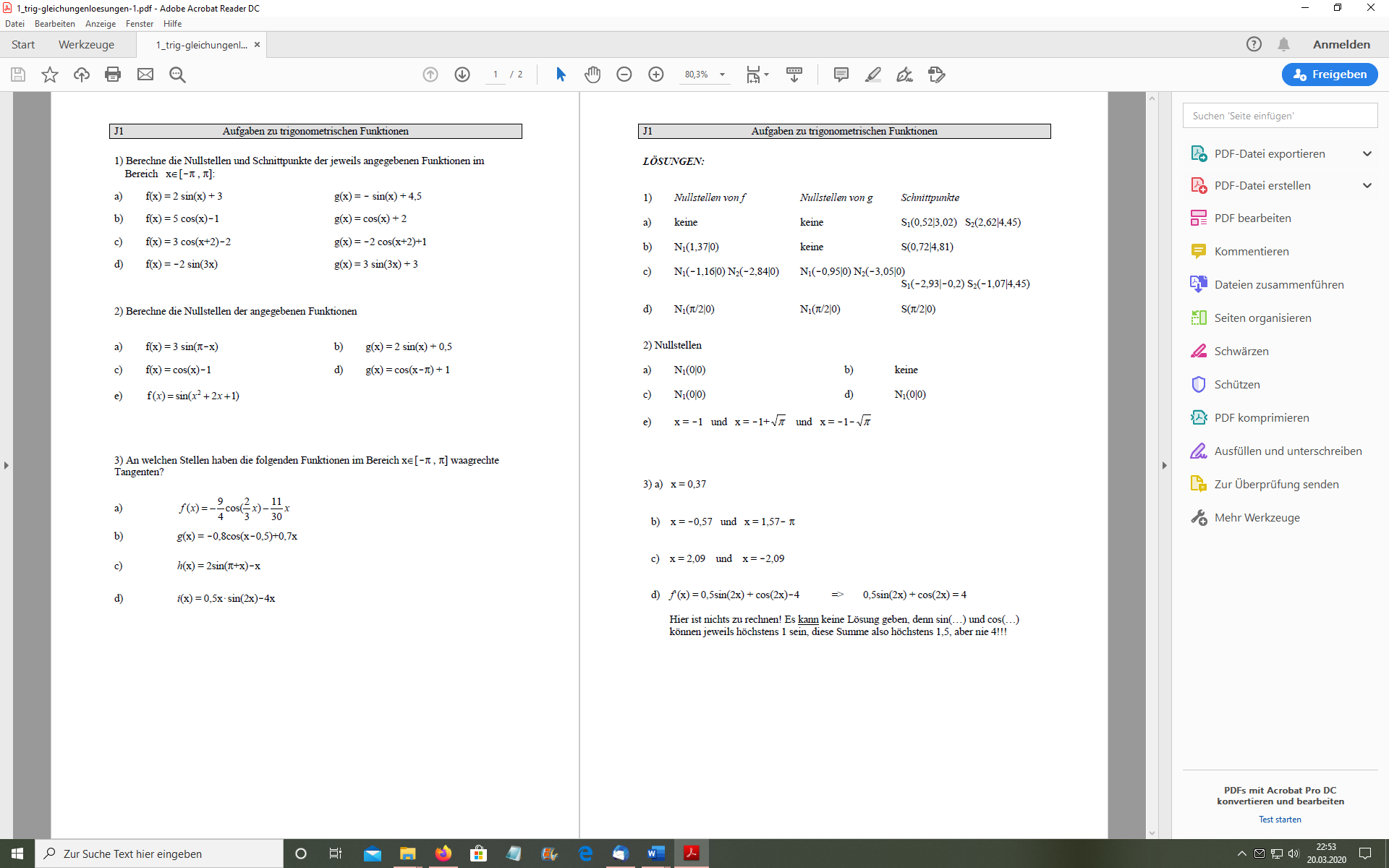 Berechnen Sie die Nullstellen der gegebenen Funktionen:Bestimmen Sie die 1. Ableitung zu den gegebenen Funktionen und ermitteln Sie die Stellen im Intervall , an denen die Funktion eine waagrechte Tangente besitzt: Online-Tests zu Eigenschaften zur Trigonometrie und ihrer Funktionen:		Winkelfunktionen im rechtwinkligen Dreieckhttps://www.mathe-online.at/tests/wfun/defWfun.htmlEigenschaften der Winkelfunktionenhttps://www.mathe-online.at/tests/wfun/eigenschWfun.htmlsin(90°) > 1 – Wo liegt der Fehler?https://www.mathe-online.at/tests/wfun/groesser1.htmlTrigonometrische Beziehungen im Dreieckhttps://www.mathe-online.at/tests/trig/beziehungenImDreieck.htmlGemischte Aufgaben zu trigonometrischen Funktionen und Rechentechnikhttps://de.serlo.org/mathe/funktionen/wichtige-funktionstypen-eigenschaften/trigonometrische-funktionen/gemischte-aufgaben-trigonometrischen-funktionenAufgaben zu Ableitungen, Symmetrie und Umkehrfunktionen trigonometrischer Funktionenhttps://de.serlo.org/mathe/funktionen/wichtige-funktionstypen-eigenschaften/trigonometrische-funktionen/aufgaben-ableitungen,-symmetrie-umkehrfunktionen-trigonometrischer-funktionenSchicken Sie mir bitte per Mail-Anhang Ihre Lösungen zu (1), (2), (4), (5) und (6).Sie bekommen dann im Gegenzug die „offiziellen“ Lösungen zu den Aufgaben.Freiwilliger Zusatz für Fleißige und Wiederholungswütige:Kurvendiskussion als Wiederholung:	https://www.mathe-online.at/tests/anwdiff/kurvendiskussion.html